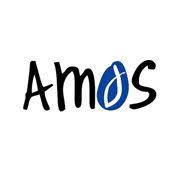 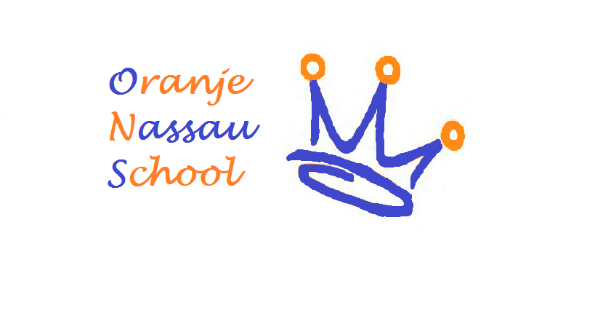 Aanmeldformulier 
 Met dit formulier meldt u uw kind aan als leerling van onze school. Voordat wij uw kind ook daadwerkelijk kunnen toelaten, moeten wij eerst nagaan of onze school kan bieden wat uw kind nodig heeft (passend onderwijs). Dit doen wij door informatie op te vragen bij u, de voorschool en/of kinderopvangorganisatie of, als uw kind nu op een basisschool zit, de huidige basisschool van uw kind. Voor het opvragen en verkrijgen van informatie over uw kind bij bijvoorbeeld de voorschool, hebben wij uw toestemming nodig.  Een aantal voorscholen en kinderopvangorganisaties geeft in de regel niet eerder dan wanneer het kind 3 jaar en 9 maanden is, informatie over het kind. Dat kan betekenen dat u uiterlijk vlak voordat uw kind vier jaar wordt, definitief uitsluitsel over toelating krijgt. Mocht blijken dat wij niet kunnen bieden wat uw kind nodig heeft, dan gaan wij, samen met u, op zoek naar een andere passende school. Totdat een andere school gevonden is, kan uw kind dan in principe naar onze school.    Als uw kind kan worden toegelaten, ontvangt u een inschrijfformulier waarmee wij aanvullende informatie opvragen, zoals gegevens huisarts, noodnummers, toestemming gebruik beeldmateriaal etc.   Gegevens voorschool/kinderopvang/basisschool/gespecialiseerd(e) persoon of instantie: Ondertekening:  Dit formulier dient te worden ondertekend door alle ouders/verzorgers die het wettelijk gezag over het aangemelde kind hebben. Mocht het u niet lukken de handtekening digitaal te plaatsen dan zullen wij u, na ontvangst van het formulier, bellen om op school het formulier te ondertekenen.  Personalia kind Personalia kind Achternaam: Tussenvoegsel: Voorna(a)m(en): Roepnaam: Geslacht:  Geboortedatum: Postcode, huisnummer:  Heeft het kind een VVE indicatie, afgegeven door het consultatiebureau?  ☐ Nee   ☐ Ja  Heeft het kind een VVE indicatie, afgegeven door het consultatiebureau?  ☐ Nee   ☐ Ja  Onderstaand vult u het aantal ouders/verzorgers in dat betrokken is bij de dagelijkse zorg voor het kind. Ook wordt per ouder/verzorger gevraagd of die persoon het wettelijk gezag heeft over het kind dat wordt aangemeld. Meer informatie over het wettelijk gezag vindt u hier. Onderstaand vult u het aantal ouders/verzorgers in dat betrokken is bij de dagelijkse zorg voor het kind. Ook wordt per ouder/verzorger gevraagd of die persoon het wettelijk gezag heeft over het kind dat wordt aangemeld. Meer informatie over het wettelijk gezag vindt u hier. Personalia ouder/verzorger 1 Personalia ouder/verzorger 1 Achternaam: Tussenvoegsel:  E-mailadres: Telefoonnummer: Beschikt u als ouder/verzorger over het wettelijk gezag?  ☐ Ja   ☐ Nee  Beschikt u als ouder/verzorger over het wettelijk gezag?  ☐ Ja   ☐ Nee  Personalia ouder/verzorger 2 Personalia ouder/verzorger 2 Achternaam: Tussenvoegsel:  E-mailadres: Telefoonnummer: Beschikt u als ouder/verzorger over het wettelijk gezag?  ☐ Ja   ☐ Nee Beschikt u als ouder/verzorger over het wettelijk gezag?  ☐ Ja   ☐ Nee Personalia ouder/verzorger 3 Personalia ouder/verzorger 3 Achternaam: Tussenvoegsel:  E-mailadres: Telefoonnummer: Beschikt u als ouder/verzorger over het wettelijk gezag?  ☐ Ja   ☐ Nee Beschikt u als ouder/verzorger over het wettelijk gezag?  ☐ Ja   ☐ Nee Personalia ouder/verzorger 4 Personalia ouder/verzorger 4 Achternaam: Tussenvoegsel:  E-mailadres: Telefoonnummer: Beschikt u als ouder/verzorger over het wettelijk gezag?  ☐ Ja   ☐ Nee Beschikt u als ouder/verzorger over het wettelijk gezag?  ☐ Ja   ☐ Nee Identiteit school: Onze school maakt onderdeel uit van de stichting AMOS. AMOS is een oecumenische scholengroep met wortels in de christelijke traditie waarbij medemenselijkheid, respect voor elkaar en elkaars geloof en leefomgeving, belangrijke waarden zijn. Meer hierover kunt u lezen op www.amosonderwijs.nl. Met de ondertekening van dit aanmeldformulier gaan wij ervan uit dat u de identiteit van onze school respecteert. Ondersteuningsbehoefte: Is er op dit moment sprake van behandeling of ondersteuning van uw kind bij een gespecialiseerd(e) persoon of instantie, zoals het Ouderkindcentrum (OKT), Kentalis/Viertaal, Okido, Het Kabouterhuis, Levvel, logopedist of anderszins?   ☐ Nee   ☐ Ja   Zo ja, welk(e) gespecialiseerde persoon of instantie: Geeft u toestemming voor het opvragen van informatie over het aangemelde kind bij de voorschool, kinderopvangorganisatie of huidige basisschool alsook voor de schriftelijke toezending van die informatie aan onze school?  En in geval van specialistische ondersteuning of behandeling, bij die persoon of instantie?   ☐ Ja   ☐ Nee Is er een toelaatbaarheidsverklaring voor het speciaal onderwijs of speciaal basisonderwijs? ☐ Nee   ☐ Ja Naam: Adresgegevens:  Telefoonnummer: Doorkiesnummer groep: (Indien van toepassing) Groep: Vaste groepsleidster/leerkracht: Naam: Adresgegevens:  Telefoonnummer: Doorkiesnummer groep: (Indien van toepassing) Groep: Vaste groepsleidster/leerkracht: Naam: Adresgegevens:  Telefoonnummer: Doorkiesnummer groep: (Indien van toepassing) Groep: Vaste groepsleidster/leerkracht: Naam: Adresgegevens:  Telefoonnummer: Doorkiesnummer groep: (Indien van toepassing) Groep: Vaste groepsleidster/leerkracht: IIIn onderstaand tekstveld heeft u de mogelijkheid om zelf aan te geven of uw kind extra hulp of aandacht nnodig heeft.   Datum:  Plaats:  Handtekening 1. Handtekening 2. Handtekening 3. Handtekening 4. 